2021年 12月24日各位公益社団法人日本技術士会 中国本部本部長　大田　一夫上下水道部会長　若岡　信利拝啓　時下益々ご清祥のこととお慶び申し上げます。平素は格別のご高配を賜り、厚くお礼申し上げます。さて、日本技術士会 上下水道部会は、2022年1月29日（土）に『上下水道施設維持管理の民間運営に必要な業務効率化について』と題した講演会を東京で開催します。今回の中継は、統括本部からZOOMを使用して個別配信を行いますので、個別配信を希望される会員の方は、技術士会の下記ホームページから申し込みをお願いします。（CPD記録票も個別配信予定です）　　　https://www.engineer.or.jp/kaiin/password/cpdevent/cpdeventlist.phpなお、中国本部では、テレビ会議システムを使って、下記の会場においてもライブで視聴できるように中継いたします。日本技術士会会員以外の方の参加も歓迎しますので、お誘いあわせのうえ、多数ご参加くださいますようご案内申し上げます。下記会場における聴講を希望される方は、事務局事務の省力化のため、できるだけ下記URLの専用申込フォームからお願いします。なお、インターネットの利用環境のない方はFAX、電話での申し込みも可能です。申込URL：https://forms.gle/EP3z4aDYPWm72Xb36１．主　催　：　日本技術士会上下水道部会／中国本部上下水道部会２．日　時  ：  2022年1月29日(土)　 13:00～15:00３．会　場  ：　①広島会場：第３ウエノヤビル　６階　日本技術士会中国本部会議室　　　　　　　　②鳥取会場：㈱エスジーズ鳥取支店４．内　容　：　演題：「上下水道施設維持管理の民間運営に必要な業務効率化について」講師：尾上裕二（オノウエ　ユウジ）氏　上下水道部会幹事　技術士（上下水道部門）５． 定員、対象、参加費、ＣＰＤ（会場聴講者を対象）（１）定員　　広島会場　15人　鳥取会場　10人（２）対象　　会員及び非会員(一般参加者も歓迎します。)（３）参加費　会員・学生：無料、非会員：500円（４）ＣＰＤ　参加者には日本技術士会からＣＰＤ：2.0時間の参加票を発行します。（５）参加条件　体調が良好であること（体温37.5°未満）、マスク着用、手指消毒６.　申込について（会場聴講者を対象）（１）締切り　2022年1月26日（水）（ただし、定員になり次第締切ります。）（２）インターネットでの申込(申込URL)https://docs.google.com/forms/d/e/1FAIpQLScQflhpj3T6YhGiR6i3B4hLZhg01zjsc5UmCnX_r8VtGgNKMA/viewform（３）FAX、電話での申込先　　公益社団法人 日本技術士会 中国本部事務局（勝田）〒730-0017 広島市中区鉄砲町1番20号 第3ウエノヤビル6階TEL： 082-511-0305　FAX : 082-511-0309　E-Mail : ipej-hiro@rapid.ocn.ne.jp標記講演会 Web中継に参加します。(参加会場に■(または☑)ください)　　参加会場　【　□　広島会場　　□　鳥取会場　】資格は該当するものに■(または☑)を入れる。区分で会員とは日本技術士会会員を指し、該当するものに■(または☑)を入れる。技術部門は技術士か修習技術者のみ、該当するものに■(または☑)を入れる。連絡先は(会社・自宅)のうち、該当するものに■(または☑)を入れ、E-mail等を記入。同行者がいる場合は下記に記入。この個人情報は、本行事の参加申込み以外には使用しません。問合せ先：〒730-0017　広島市中区鉄砲町1-20第3ウエノヤビル6階公益社団法人日本技術士会 中国本部TEL:082-511-0305　FAX:082-511-0309　E-mail：ipej-hiro@rapid.ocn.ne.jp 上下水道部会１月度講演会Web中継 参加申込書(2022年1月29日)主催：公益社団法人日本技術士会中国本部申込ＦＡＸ番号：０８２－５１１－０３０９※メール送信可能な方は、事務局の省力化のため、メールによる申込をお願いします。氏名氏名資格(注1)区分(注2)申込者□技術士 □修習技術者□その他□会員 □非会員□学生技術部門(注3)※複数選択可□機械　□船舶･海洋　□航空･宇宙　□電気電子　□化学　□繊維　□金属□資源工学　□建設　□上下水道　□衛生工学　□農業　□森林　□水産□経営工学　□情報工学　□応用理学　□生物工学　□環境　□原子力･放射線□総合技術監理□機械　□船舶･海洋　□航空･宇宙　□電気電子　□化学　□繊維　□金属□資源工学　□建設　□上下水道　□衛生工学　□農業　□森林　□水産□経営工学　□情報工学　□応用理学　□生物工学　□環境　□原子力･放射線□総合技術監理□機械　□船舶･海洋　□航空･宇宙　□電気電子　□化学　□繊維　□金属□資源工学　□建設　□上下水道　□衛生工学　□農業　□森林　□水産□経営工学　□情報工学　□応用理学　□生物工学　□環境　□原子力･放射線□総合技術監理□機械　□船舶･海洋　□航空･宇宙　□電気電子　□化学　□繊維　□金属□資源工学　□建設　□上下水道　□衛生工学　□農業　□森林　□水産□経営工学　□情報工学　□応用理学　□生物工学　□環境　□原子力･放射線□総合技術監理勤務先連絡先E-mail □会社　□自宅連絡先ＦＡＸ□会社　□自宅連絡先ＴＥＬ□会社　□自宅氏名資格(注1)区分(注2)同行者□技術士 □修習技術者□その他□会員 □非会員同行者□技術士 □修習技術者□その他□会員 □非会員□技術士 □修習技術者□その他□会員 □非会員広島会場第3ウエノヤビル6階　日本技術士会中国本部　会議室広島市中区鉄砲町1番20号　TEL：082-511-0305（中国本部事務局）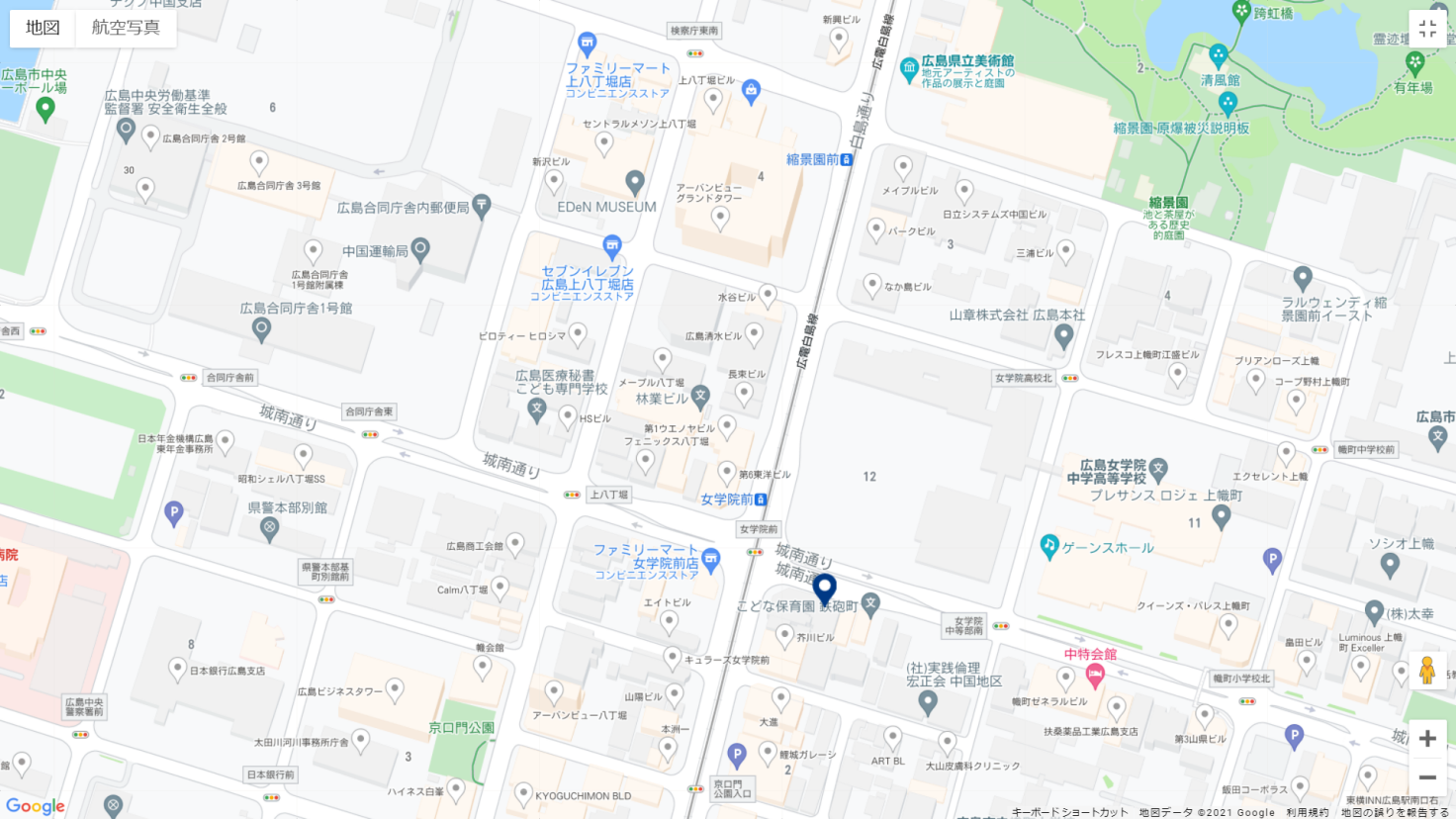 ②　鳥取会場株式会社エスジーズ　鳥取支店鳥取市若葉台南1丁目11番地　TEL：0857-38-6111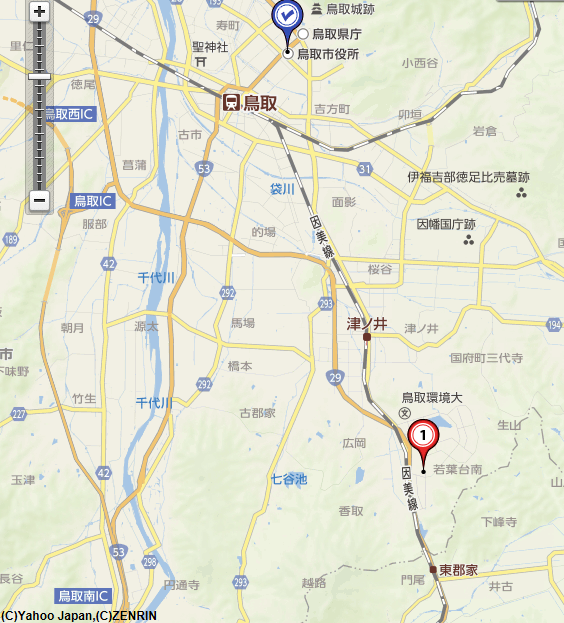 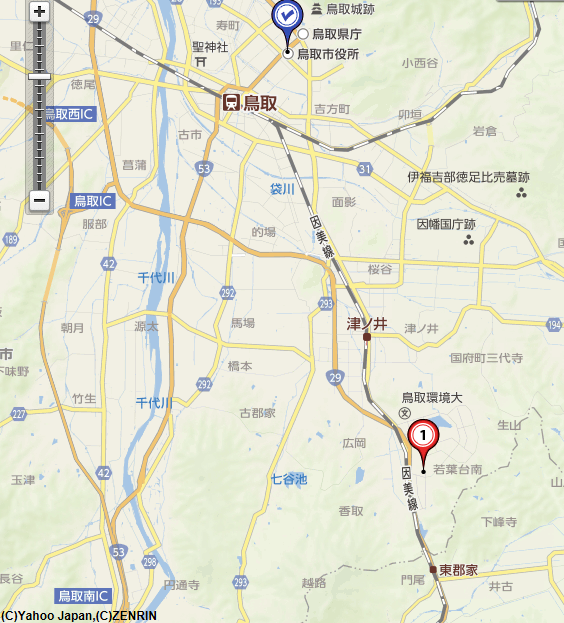 